CURRICULUM VITAE		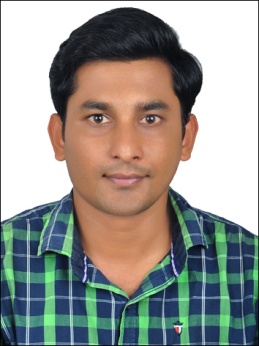 Linto.K.GeorgeKoikakudy HouseMachiplavu P OAdimalyIdukkiPin :685561		MOBILE:+91 9447787343MAIL ID: lintogeorgeady@gmail.com		OBJECTIVE
		To build-up a challenging profile in Hotel Management with an esteemed organization, that will optimally utilize my potential towards company growth and contribute to my career development. EDUCATIONAL QUALIFICATION Graduation 2008– 2012	:   BACHELOR OF  HOTEL MANAGEMENTSchool		2006 – 2008	:   +2March 2004	:    10THWORK EXPERIENCECurrently Working as House Keeping  Supervisor in the SAJ EARTH RESORT Nedumbashery from 1st  MARCH 2016Currently Working as House Keeping  attendant in THE“CARNIVAL CRUISE LINE USA’’from 21thSEPTEMBER 2014Completed 6 Months in House Keeping SUPERVISOR In the "CARMELIA HAVEN RESORTS VANDANMEDU" from 21st  february 2014Completed 12 Months in House Keeping room attendant In the “LEELAKOVALAM” from 1st October2012 to 21stOctober2013Worked in “AVENUE REGENT COCHIN ,” for 6 months industrial training  in house keeping department from -9 Jan2010 to 19th October2010PERSONAL PROFILEName			:linto.k.george	Mailing Address	:     Koikakudy(H), Machiplavu(PO), Adimaly,  Idukki,Kerala 
	Pin 685561Mobile			:	+91- 9447787343Email			:	lintogeorge@gmail.comDate of Birth			:	16thMay 1988Marital Status			: 	SingleNationality			:	IndianPassport No      	:    K4291951PERSONAL ASSETSPositive thinking with right attitudeGood interpersonal communication and presentation skillsHard working and dedicated team player with self confidenceMaintain good customer realationshipSkill in exercising initiative,judgment, and decision making in solving problems and meeting organisationalPROFESSIONAL TRAINING ATTENDED
Property management SystemMaterial Management SystemCrowd Management $ LeadershipCrisis Management $ Human Behaviour LeadershipFire FightingTaski Machineries $ chemicalsREFERENCE
Human Resource Carnival Cruise Line Miami Florida.  ( my id: 478225)  Mr:Jiju James Carmelia resorts        Mob:+914868270252                                                       	Mr.SanjeevAsst: Housekeeping  Manager	The Leela Kovalam Cochin				Mob: 9388348552DECLARATIONHere by I declare that the above information was true. And Best of my knowledge.PLACE   :   COCHIN	DATE      :   COURSECOLLEGEBOARD/UNIVERSITYYEAR OF PASSINGBHMS N G M CATERING COLLEGE THURAVOORKERALA UNIVERSITY2012+2GVT:HSS NERIAMANGALAM HIGHER SECONDARY2007XSNDP VHSS ADIMALY  KERALA STATE 2005